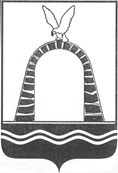 АДМИНИСТРАЦИЯ ГОРОДА БАТАЙСКАПОСТАНОВЛЕНИЕ от 15.05.2023 № 1263г. Батайск Об утверждении отчета об исполнениибюджета города Батайска за I квартал 2023 годаВ соответствии с пунктом 5 статьи 264.2 Бюджетного кодекса Российской Федерации, пунктом 6 статьи 52 Федерального закона от 06.10.2003 № 131-ФЗ «Об общих принципах организации местного самоуправления в Российской Федерации», решением Батайской городской Думы от 26.12.2018 № 324 «Об утверждении «Положения о бюджетном процессе в городе Батайске», Администрация города Батайска постановляет:1. Утвердить отчет об исполнении бюджета города Батайска за I квартал 2023 года по доходам в сумме 971 158 211,84 рублей,  по  расходам - в сумме 1 052 879 950,91 рублей с превышением расходов над доходами (дефицит) в сумме 81 721 739,07 рублей.Определить, что держателем оригинала отчета об исполнении бюджета города Батайска за I квартал 2023 года является Финансовое управление города Батайска.	2. В целях информирования населения  города опубликовать сведения о ходе исполнения  бюджета города Батайска за I квартал 2023 года согласно приложению.	3. Направить настоящее постановление и отчет об исполнении бюджета города Батайска за I квартал 2023 года в Батайскую городскую Думу и Контрольно-счетную палату города Батайска. 	4. Настоящее постановление вступает в силу со дня его официального опубликования.	5. Контроль за исполнением настоящего постановления возложить на заместителя  главы Администрации города Батайска по бюджету и финансам – начальника Финансового управления города Батайска Свистунова О.В.Постановление вноситФинансовое управлениегорода БатайскаПриложение к постановлениюАдминистрации города Батайскаот 15.05.2023 № 1263Сведенияо ходе исполнения бюджета города Батайска за I квартал 2023 годаГлава Администрации города БатайскаР.П. ВолошинНаименование показателяУтвержденные бюджетные назначения (рублей)Исполнено (рублей)123ДОХОДЫНАЛОГОВЫЕ И НЕНАЛОГОВЫЕ ДОХОДЫ1 415 165 900,00219 609 990,46НАЛОГИ НА ПРИБЫЛЬ, ДОХОДЫ527 297 900,0095 449 383,12Налог на доходы физических лиц527 297 900,0095 449 383,12НАЛОГИ НА ТОВАРЫ (РАБОТЫ, УСЛУГИ), РЕАЛИЗУЕМЫЕ НА ТЕРРИТОРИИ РОССИЙСКОЙ ФЕДЕРАЦИИ14 674 900,003 945 446,44Акцизы по подакцизным товарам (продукции), производимым на территории Российской Федерации14 674 900,003 945 446,44НАЛОГИ НА СОВОКУПНЫЙ ДОХОД138 993 400,009 037 770,86Налог, взимаемый в связи с применением упрощенной системы налогообложения92 726 400,0012 542 432,22Единый налог на вмененный доход для отдельных видов деятельности--1 061 468,44Единый сельскохозяйственный налог2 114 000,004 035 986,33Налог, взимаемый в связи с применением патентной системы налогообложения44 153 000,00-6 479 179,25НАЛОГИ НА ИМУЩЕСТВО526 784 000,0072 104 323,48Налог на имущество физических лиц48 851 000,002 489 706,05Транспортный налог с организаций18 880 000,005 439 183,09Транспортный налог с физических лиц116 550 000,009 314 129,73Земельный налог с организаций244 140 000,0051 420 313,45Земельный налог с физических лиц98 363 000,003 440 991,16ГОСУДАРСТВЕННАЯ ПОШЛИНА33 301 900,006 778 341,14Государственная пошлина по делам, рассматриваемым в судах общей юрисдикции, мировыми судьями17 815 000,003 291 284,88Государственная пошлина за совершение действий, связанных с приобретением гражданства Российской Федерации или выходом из гражданства Российской Федерации, а также с въездом в Российскую Федерацию или выездом из Российской Федерации144 000,00334 935,00Государственная пошлина за государственную регистрацию, а также за совершение прочих юридически значимых действий15 342 900,003 152 121,26ДОХОДЫ ОТ ИСПОЛЬЗОВАНИЯ ИМУЩЕСТВА, НАХОДЯЩЕГОСЯ В ГОСУДАРСТВЕННОЙ И МУНИЦИПАЛЬНОЙ СОБСТВЕННОСТИ170 869 400,0027 260 112,42Доходы в виде прибыли, приходящейся на доли в уставных (складочных) капиталах хозяйственных товариществ и обществ, или дивидендов по акциям, принадлежащим городским округам550 000,00-Доходы, получаемые в виде арендной либо иной платы за передачу в возмездное пользование государственного и муниципального имущества (за исключением имущества бюджетных и автономных учреждений, а также имущества государственных и муниципальных унитарных предприятий, в том числе казенных)155 351 800,0023 193 894,03Доходы от перечисления части прибыли, остающейся после уплаты налогов и иных обязательных платежей муниципальных унитарных предприятий, созданных городскими округами664 500,00227 970,00Прочие поступления от использования имущества, находящегося в собственности городских округов (за исключением имущества муниципальных бюджетных и автономных учреждений, а также имущества муниципальных унитарных предприятий, в том числе казенных)1 974 000,00426 336,19Плата, поступившая в рамках договора за предоставление права на размещение и эксплуатацию нестационарного торгового объекта, установку и эксплуатацию рекламных конструкций на землях или земельных участках, находящихся в собственности городских округов, и на землях или земельных участках, государственная собственность на которые не разграничена12 329 100,003 411 912,20ПЛАТЕЖИ ПРИ ПОЛЬЗОВАНИИ ПРИРОДНЫМИ РЕСУРСАМИ249 000,00270 480,90Плата за негативное воздействие на окружающую среду249 000,00270 480,90ДОХОДЫ ОТ ОКАЗАНИЯ ПЛАТНЫХ УСЛУГ И КОМПЕНСАЦИИ ЗАТРАТ ГОСУДАРСТВА-53 738,70Прочие доходы от компенсации затрат бюджетов городских округов-53 738,70ДОХОДЫ ОТ ПРОДАЖИ МАТЕРИАЛЬНЫХ И НЕМАТЕРИАЛЬНЫХ АКТИВОВ500 000,003 138 567,88Доходы от продажи земельных участков, находящихся в государственной и муниципальной собственности-2 607 194,86Плата за увеличение площади земельных участков, находящихся в частной собственности, в результате перераспределения таких земельных участков и земель (или) земельных участков, государственная собственность на которые не разграничена и которые расположены в границах городских округов-414 373,02Доходы от приватизации имущества, находящегося в собственности городских округов, в части приватизации нефинансовых активов имущества казны500 000,00117 000,00ШТРАФЫ, САНКЦИИ, ВОЗМЕЩЕНИЕ УЩЕРБА1 615 000,00664 525,52Административные штрафы, установленные Кодексом Российской Федерации об административных правонарушениях1 165 000,00291 930,36Административные штрафы, установленные законами субъектов Российской Федерации об административных правонарушениях450 000,0068 700,00Штрафы, неустойки, пени, уплаченные в случае просрочки исполнения поставщиком (подрядчиком, исполнителем) обязательств, предусмотренных муниципальным контрактом, заключенным муниципальным органом, казенным учреждением городского округа-8 722,16Прочее возмещение ущерба, причиненного муниципальному имуществу городского округа (за исключением имущества, закрепленного за муниципальными бюджетными (автономными) учреждениями, унитарными предприятиями)-263 600,00Доходы от денежных взысканий (штрафов), поступающие в счет погашения задолженности, образовавшейся до 1 января 2020 года, подлежащие зачислению в бюджеты бюджетной системы Российской Федерации по нормативам, действовавшим в 2019 году-31 573,00ПРОЧИЕ НЕНАЛОГОВЫЕ ДОХОДЫ880 400,00907 300,00Невыясненные поступления, зачисляемые в бюджеты городских округов-26 947,00Инициативные платежи, зачисляемые в бюджеты городских округов880 400,00880 353,00БЕЗВОЗМЕЗДНЫЕ ПОСТУПЛЕНИЯ3 850 111 687,86751 548 221,38БЕЗВОЗМЕЗДНЫЕ ПОСТУПЛЕНИЯ ОТ ДРУГИХ БЮДЖЕТОВ БЮДЖЕТНОЙ СИСТЕМЫ РОССИЙСКОЙ ФЕДЕРАЦИИ3 854 752 200,00751 011 727,66Дотации бюджетам бюджетной системы Российской Федерации73 466 600,0018 366 600,00Дотации бюджетам городских округов на выравнивание бюджетной обеспеченности из бюджета субъекта Российской Федерации59 080 100,0014 769 900,00Дотации бюджетам городских округов на поддержку мер по обеспечению сбалансированности бюджетов14 386 500,003 596 700,00Субсидии бюджетам бюджетной системы Российской Федерации (межбюджетные субсидии)1 265 672 800,0024 482 638,51Субсидии бюджетам городских округов на осуществление дорожной деятельности в отношении автомобильных дорог общего пользования, а также капитального ремонта и ремонта дворовых территорий многоквартирных домов, проездов к дворовым территориям многоквартирных домов населенных пунктов37 590 300,00-Субсидии бюджетам городских округов на проведение мероприятий по обеспечению деятельности советников директора по воспитанию и взаимодействию с детскими общественными объединениями в общеобразовательных организациях7 452 900,001 892 632,68Субсидии бюджетам городских округов на организацию бесплатного горячего питания обучающихся, получающих начальное общее образование в государственных и муниципальных образовательных организациях90 352 100,0022 134 638,60Субсидии бюджетам городских округов на создание новых мест в общеобразовательных организациях в связи с ростом числа обучающихся, вызванным демографическим фактором1 015 528 800,00-Субсидии бюджетам городских округов на реализацию мероприятий по обеспечению жильем молодых семей4 775 800,00-Субсидии бюджетам городских округов на поддержку отрасли культуры519 600,00455 367,23Субсидии бюджетам городских округов на реализацию мероприятий по модернизации школьных систем образования71 075 400,00-Прочие субсидии бюджетам городских округов38 377 900,00-Субвенции бюджетам бюджетной системы Российской Федерации2 447 662 400,00689 337 807,43Субвенции бюджетам городских округов на обеспечение мер социальной поддержки реабилитированных лиц и лиц, признанных пострадавшими от политических репрессий4 016 200,001 019 802,73Субвенции бюджетам городских округов на предоставление гражданам субсидий на оплату жилого помещения и коммунальных услуг32 350 000,009 120 801,66Субвенции бюджетам городских округов на выполнение передаваемых полномочий субъектов Российской Федерации537 607 400,00130 340 930,29Субвенции бюджетам городских округов на осуществление ежемесячной денежной выплаты, назначаемой в случае рождения третьего ребенка или последующих детей до достижения ребенком возраста трех лет99 086 800,0020 368 387,98Субвенции бюджетам городских округов на осуществление полномочий по составлению (изменению) списков кандидатов в присяжные заседатели федеральных судов общей юрисдикции в Российской Федерации8 400,008 400,00Субвенции бюджетам городских округов на осуществление переданного полномочия Российской Федерации по осуществлению ежегодной денежной выплаты лицам, награжденным нагрудным знаком "Почетный донор России"3 660 700,003 427 970,26Субвенции бюджетам городских округов на оплату жилищно-коммунальных услуг отдельным категориям граждан73 232 700,0023 345 431,25Субвенции бюджетам городских округов на осуществление ежемесячных выплат на детей в возрасте от трех до семи лет включительно180 658 300,00121 264 584,16Субвенции бюджетам городских округов на государственную регистрацию актов гражданского состояния5 182 500,002 477 700,00Прочие субвенции бюджетам городских округов1 511 859 400,00377 963 799,10Иные межбюджетные трансферты67 950 400,0018 824 681,72Межбюджетные трансферты, передаваемые бюджетам городских округов на ежемесячное денежное вознаграждение за классное руководство педагогическим работникам государственных и муниципальных образовательных организаций, реализующих образовательные программы начального общего образования, образовательные программы основного общего образования, образовательные программы среднего общего образования42 731 600,0012 795 900,00Межбюджетные трансферты, передаваемые бюджетам городских округов на создание виртуальных концертных залов1 000 000,00-Прочие межбюджетные трансферты, передаваемые бюджетам городских округов24 218 800,006 028 781,72ПЕРЕЧИСЛЕНИЯ ДЛЯ ОСУЩЕСТВЛЕНИЯ ВОЗВРАТА (ЗАЧЕТА) ИЗЛИШНЕ УПЛАЧЕННЫХ ИЛИ ИЗЛИШНЕ ВЗЫСКАННЫХ СУММ НАЛОГОВ, СБОРОВ И ИНЫХ ПЛАТЕЖЕЙ, А ТАКЖЕ СУММ ПРОЦЕНТОВ ЗА НЕСВОЕВРЕМЕННОЕ ОСУЩЕСТВЛЕНИЕ ТАКОГО ВОЗВРАТА И ПРОЦЕНТОВ, НАЧИСЛЕННЫХ НА ИЗЛИШНЕ ВЗЫСКАННЫЕ СУММЫ--37 022,00Перечисления из бюджетов городских округов (в бюджеты городских округов) для осуществления возврата (зачета) излишне уплаченных или излишне взысканных сумм налогов, сборов и иных платежей, а также сумм процентов за несвоевременное осуществление такого возврата и процентов, начисленных на излишне взысканные суммы--37 022,00ДОХОДЫ БЮДЖЕТОВ БЮДЖЕТНОЙ СИСТЕМЫ РОССИЙСКОЙ ФЕДЕРАЦИИ ОТ ВОЗВРАТА ОСТАТКОВ СУБСИДИЙ, СУБВЕНЦИЙ И ИНЫХ МЕЖБЮДЖЕТНЫХ ТРАНСФЕРТОВ, ИМЕЮЩИХ ЦЕЛЕВОЕ НАЗНАЧЕНИЕ, ПРОШЛЫХ ЛЕТ-5 214 027,86Доходы бюджетов городских округов от возврата бюджетными учреждениями остатков субсидий прошлых лет-4 310,74Доходы бюджетов городских округов от возврата иными организациями остатков субсидий прошлых лет-5 209 717,12ВОЗВРАТ ОСТАТКОВ СУБСИДИЙ, СУБВЕНЦИЙ И ИНЫХ МЕЖБЮДЖЕТНЫХ ТРАНСФЕРТОВ, ИМЕЮЩИХ ЦЕЛЕВОЕ НАЗНАЧЕНИЕ, ПРОШЛЫХ ЛЕТ-4 640 512,14-4 640 512,14Возврат остатков субсидий, субвенций и иных межбюджетных трансфертов, имеющих целевое назначение, прошлых лет из бюджетов городских округов-4 640 512,14-4 640 512,14Возврат прочих остатков субсидий, субвенций и иных межбюджетных трансфертов, имеющих целевое назначение, прошлых лет из бюджетов городских округов-4 640 512,14-4 640 512,14ДОХОДЫ, всего5 265 277 587,86971 158 211,84РАСХОДЫОБЩЕГОСУДАРСТВЕННЫЕ ВОПРОСЫ269 989 700,0049 739 963,01Функционирование высшего должностного лица субъекта Российской Федерации и муниципального образования3 587 500,00608 041,06Функционирование законодательных (представительных) органов государственной власти и представительных органов муниципальных образований6 673 500,001 073 453,23Функционирование Правительства Российской Федерации, высших исполнительных органов государственной власти субъектов Российской Федерации, местных администраций100 534 800,0018 708 896,01Судебная система8 400,008 400,00Обеспечение деятельности финансовых, налоговых и таможенных органов и органов финансового (финансово-бюджетного) надзора27 940 700,004 457 437,64Резервные фонды6 249 600,000,00Другие общегосударственные вопросы124 995 200,0024 883 735,07НАЦИОНАЛЬНАЯ БЕЗОПАСНОСТЬ И ПРАВООХРАНИТЕЛЬНАЯ ДЕЯТЕЛЬНОСТЬ30 969 300,006 787 450,37Защита населения и территории от чрезвычайных ситуаций природного и техногенного характера, пожарная безопасность30 969 300,006 787 450,37НАЦИОНАЛЬНАЯ ЭКОНОМИКА223 003 500,0016 314 614,36Транспорт5 387 500,000,00Дорожное хозяйство (дорожные фонды)207 966 800,0016 173 348,55Другие вопросы в области национальной экономики9 649 200,00141 265,81ЖИЛИЩНО-КОММУНАЛЬНОЕ ХОЗЯЙСТВО158 721 100,0012 165 446,05Жилищное хозяйство3 551 500,00731 112,83Коммунальное хозяйство63 527 900,001 272 167,81Благоустройство53 961 000,004 036 580,65Другие вопросы в области жилищно-коммунального хозяйства37 680 700,006 125 584,76ОБРАЗОВАНИЕ3 687 693 700,00615 758 281,76Дошкольное образование1 153 716 300,00289 100 640,67Общее образование2 166 145 600,00245 591 321,31Дополнительное образование детей258 387 500,0067 925 956,33Профессиональная подготовка, переподготовка и повышение квалификации273 200,0031 550,00Молодежная политика1 027 200,000,00Другие вопросы в области образования108 143 900,0013 108 813,45КУЛЬТУРА, КИНЕМАТОГРАФИЯ166 316 900,0035 403 213,97Культура122 517 800,0025 455 595,54Другие вопросы в области культуры, кинематографии43 799 100,009 947 618,43ЗДРАВООХРАНЕНИЕ2 267 300,00455 000,00Другие вопросы в области здравоохранения2 267 300,00455 000,00СОЦИАЛЬНАЯ ПОЛИТИКА932 195 900,00311 580 598,27Пенсионное обеспечение11 416 300,002 600 215,44Социальное обслуживание населения64 568 900,0015 777 857,07Социальное обеспечение населения306 111 400,00100 324 916,46Охрана семьи и детства508 820 000,00184 922 213,59Другие вопросы в области социальной политики41 279 300,007 955 395,71ФИЗИЧЕСКАЯ КУЛЬТУРА И СПОРТ8 198 600,001 684 156,66Массовый спорт8 198 600,001 684 156,66СРЕДСТВА МАССОВОЙ ИНФОРМАЦИИ500 000,000,00Периодическая печать и издательства500 000,000,00ОБСЛУЖИВАНИЕ ГОСУДАРСТВЕННОГО (МУНИЦИПАЛЬНОГО) ДОЛГА28 301 300,002 991 226,46Обслуживание государственного внутреннего и муниципального долга28 301 300,002 991 226,46РАСХОДЫ, итого5 508 157 300,001 052 879 950,91Дефицит (-), профицит (+)-242 879 712,14-81 721 739,07Источники финансирования дефицита бюджетов - всего242 879 712,1481 721 739,07Источники внутреннего финансирования дефицитов бюджетов49 066 500,00-Привлечение городскими округами кредитов от кредитных организаций в валюте Российской Федерации194 249 500,00-Погашение городскими округами кредитов  от кредитных организаций в валюте Российской  Федерации-115 000 000,00-Погашение бюджетами городских округов кредитов из других бюджетов бюджетной системы Российской Федерации в валюте Российской Федерации-30 183 000,00-Изменение остатков средств 193 813 212,1481 721 739,07Увеличение прочих остатков денежных средств  бюджетов городских округов-5 459 527 087,86-1 075 869 282,49Уменьшение прочих остатков денежных средств  бюджетов городских округов5 653 340 300,001 157 591 021,56Начальник общего отдела Администрации города БатайскаВ.С. Мирошникова